Dessine autant de ronds que de syllabes orales puis trouve la place du [eu]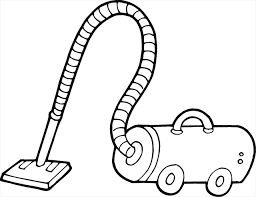 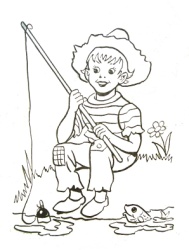 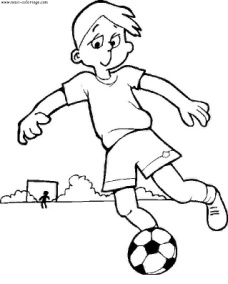 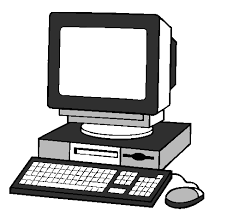 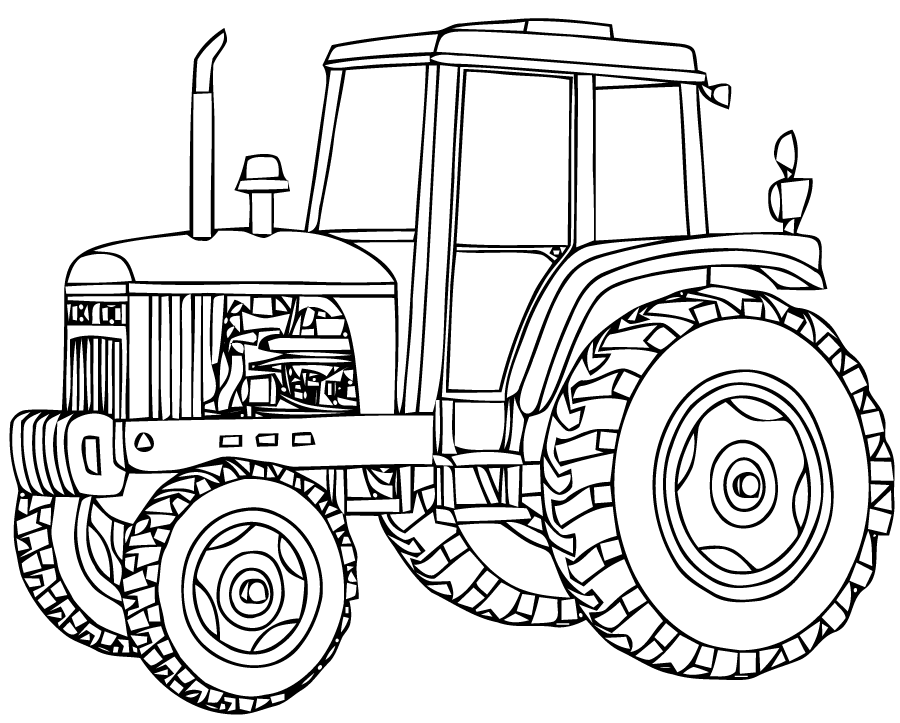 2- Classe les mots dans le tableau :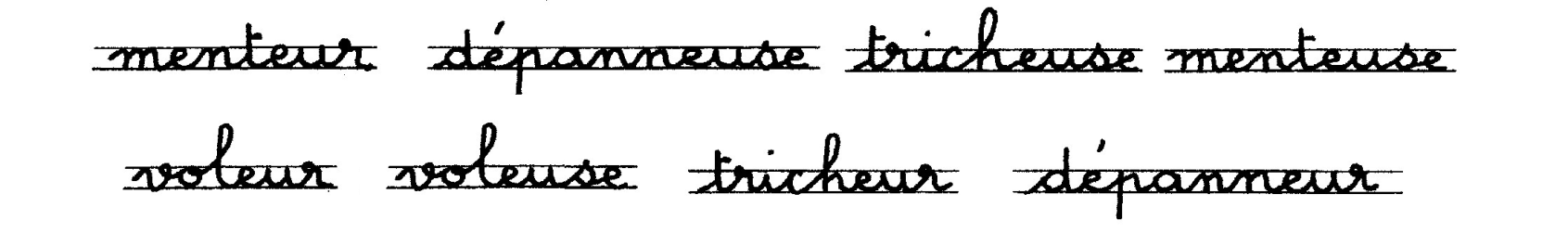 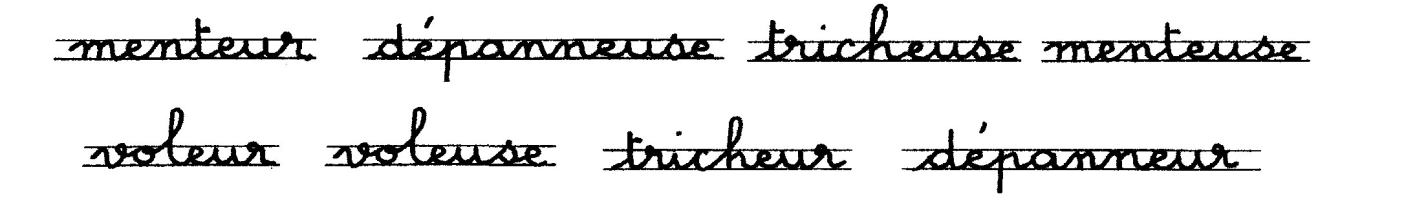 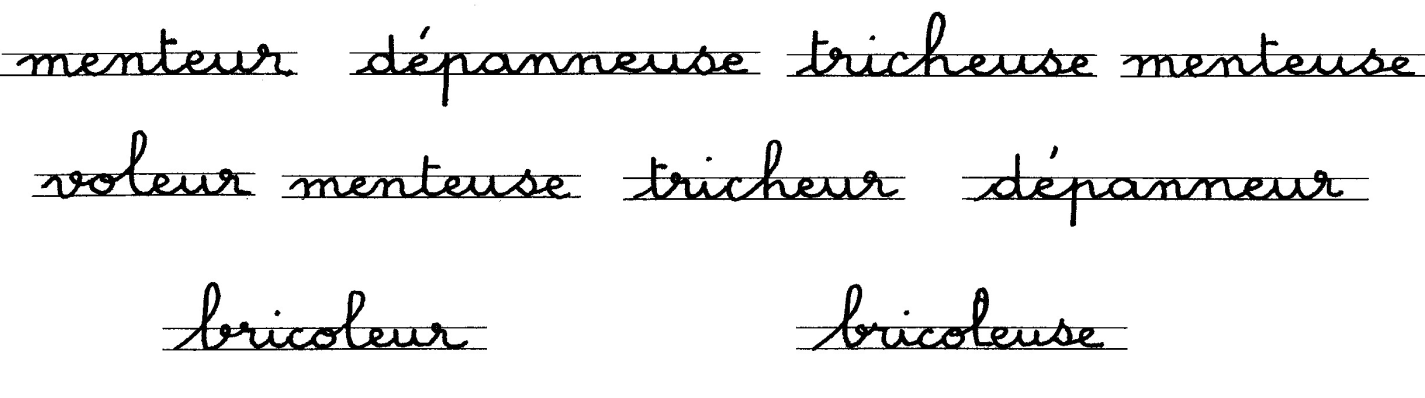 3- Observe le modèle et complète.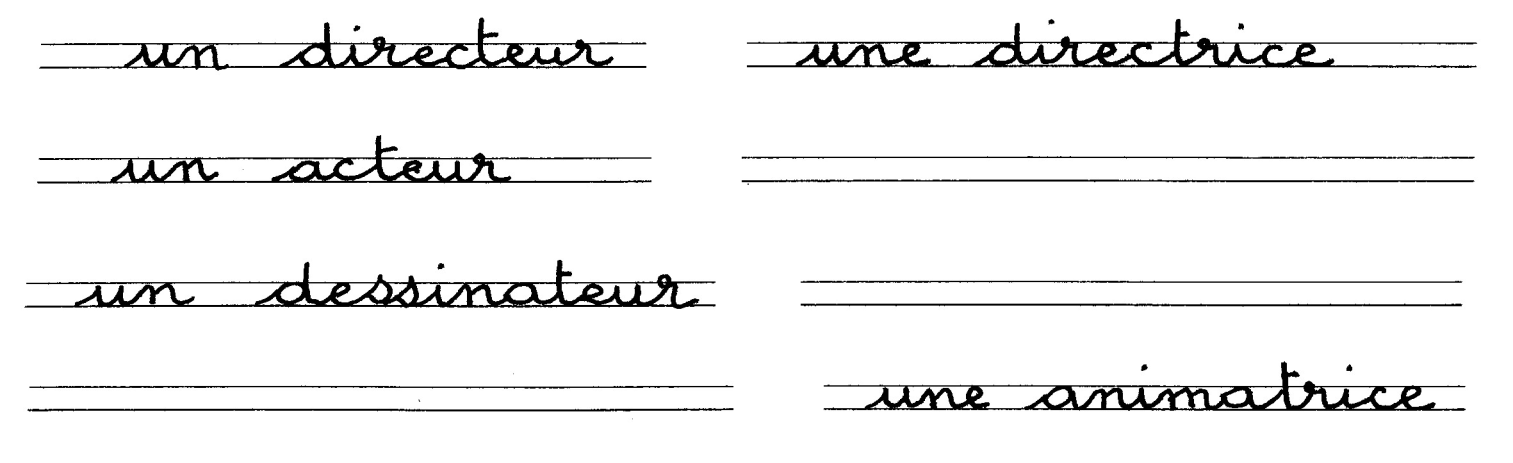 4- DessineUn cœur       un frère et une sœur      un œuf         une fleur